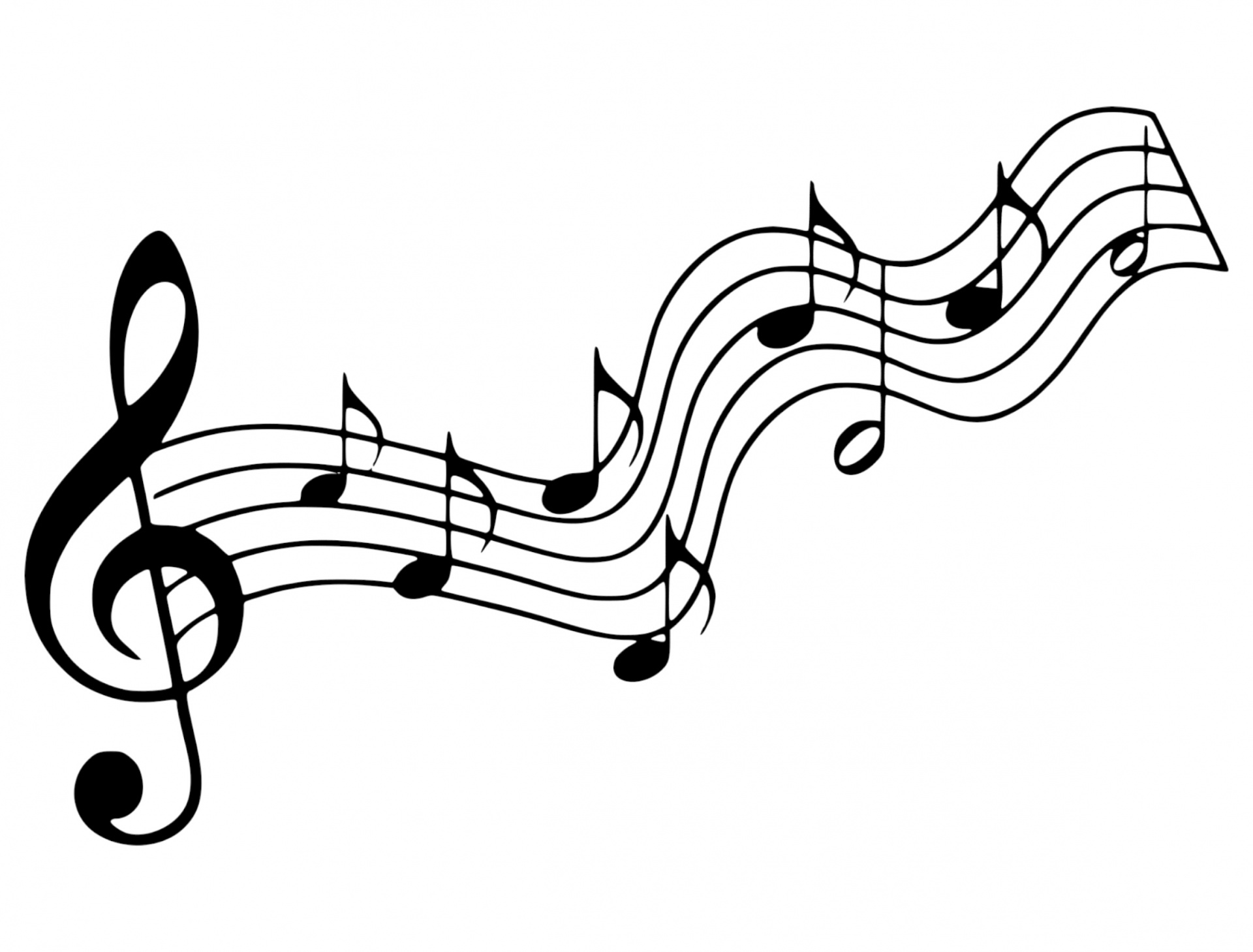 Praise song   God is So Good  (Unknown) God is so good.  God is so good.  God is so good.                     He's so good to me. 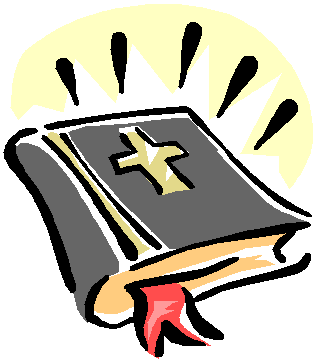 Scripture 1: 1 Corinthians 13     (p.1637)Scripture 2: Luke 2:41-52  (1461)Faith Engagement and Sermon                   "”On the Other Side of a Miracle" “As with Gladness Men of Old”                                                 Blue Hymnal   No. 63 The Doxology              Praise God, from whom all blessings flow; Praise *Him, all creatures here below; Praise *Him above, ye heavenly host; Praise Father, Son, and Holy Ghost. Amen. 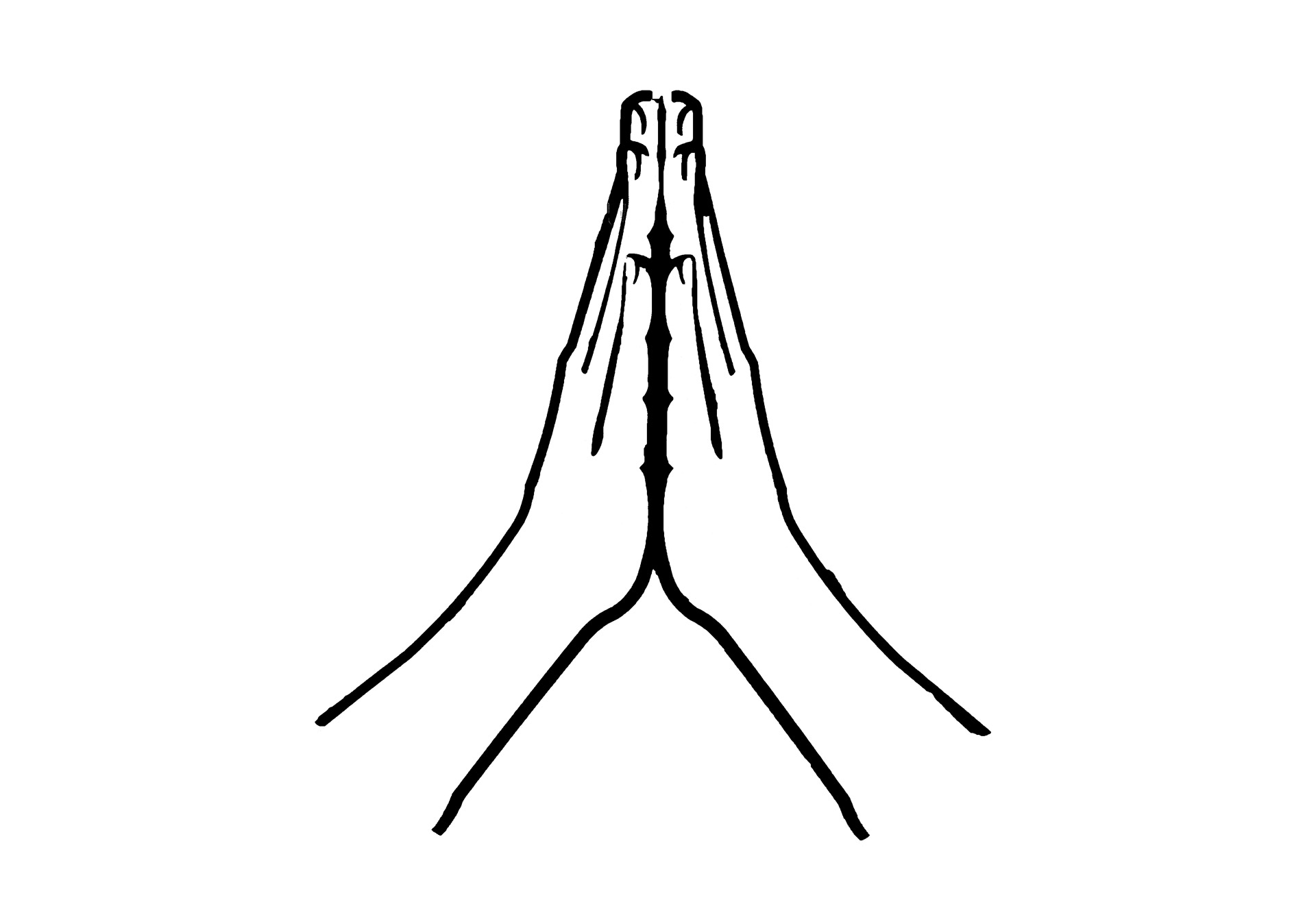 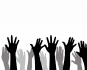 Prayers of the Pastor & the PeopleWith Praise & Thanksgiving              share briefly names & situations to lift to God in prayer -- we know God is more than able to hold all we offer & God knows the details!           Lord in Your mercy...Hear our prayer!Blessing “Halle, Halle, Halle-lujah (X3) Hallelujah, Hal-le-lu-jah!”Postlude    “What Star Is This ”                                                         (Blue Hymnal No.68)Prayer Concerns:		    Prayer family:  Candice Larkin familyPrayer young person: Ava DeckerPrayer theme for young adults: general welfareAll medical professionals, emergency responders & those serving in hospitals, nursing homes & care facilities Military folks & family - the USA & all those in leadership S-VE School Board members, administrators, teachers & othersNorth Spencer Christian Academy Church FinancesFood CupboardFaith Bible- Andy WindnagleAnnouncements/Reminders: A note about offering - all we have is a gift from God.  We are invited weekly (and honestly at all times)to respond to God & joyfully give some of what we’ve been trusted with.  For financial giving please place in an offering plate when arriving/leaving or mail to:  Danby Rd, Spencer NY 14883 -OR- PO Box 367, Spencer, NY. 14883Calendar  
 Monday  - Tuesday (1/4) -- no Pastor's Hours (Holiday/Vacation)  Monday -- 6PM AA  Wednesday --  Men's Breakfast & Bible Study Wednesday  --  11AM Adult Study    Sunday (1/9) -- 11AM Worship  Communion 12/30: 9-10:30AM  SVE Food Cupboard food give-away (Orchard St. near the "old" Dollar General) -- curb-side pick-up only -- INFO (open to all who live or work in SVE School District) Library happenings: @ Spencer Library -- Mondays 10AM-11AM Preschool Reading Hour 
@ Van Etten Library -- Take & Make Kits - glass block decorations!  Call 607-589-4435 ext.3 to arrange for pick up of your kit.  (INFO) 
@ Van Etten Library -- stop by in December & decorate the community tree (masks must be worn) (INFO) Community Needs: Help Needed: Virpi is aware of someone with mobility problems who can still drive their vehicle.  They are hoping to find someone who might accompany them as they do some shopping & then also to get the purchases back into their home.  If you have time to help -- please connect with Virpi (vloomis@htva.net) Help Needed:  Day time ambulance drivers needed.  If you (or someone) can help reach out toChrist the King FellowshipPresbyterian #love            January 2, 2022 - 11 AM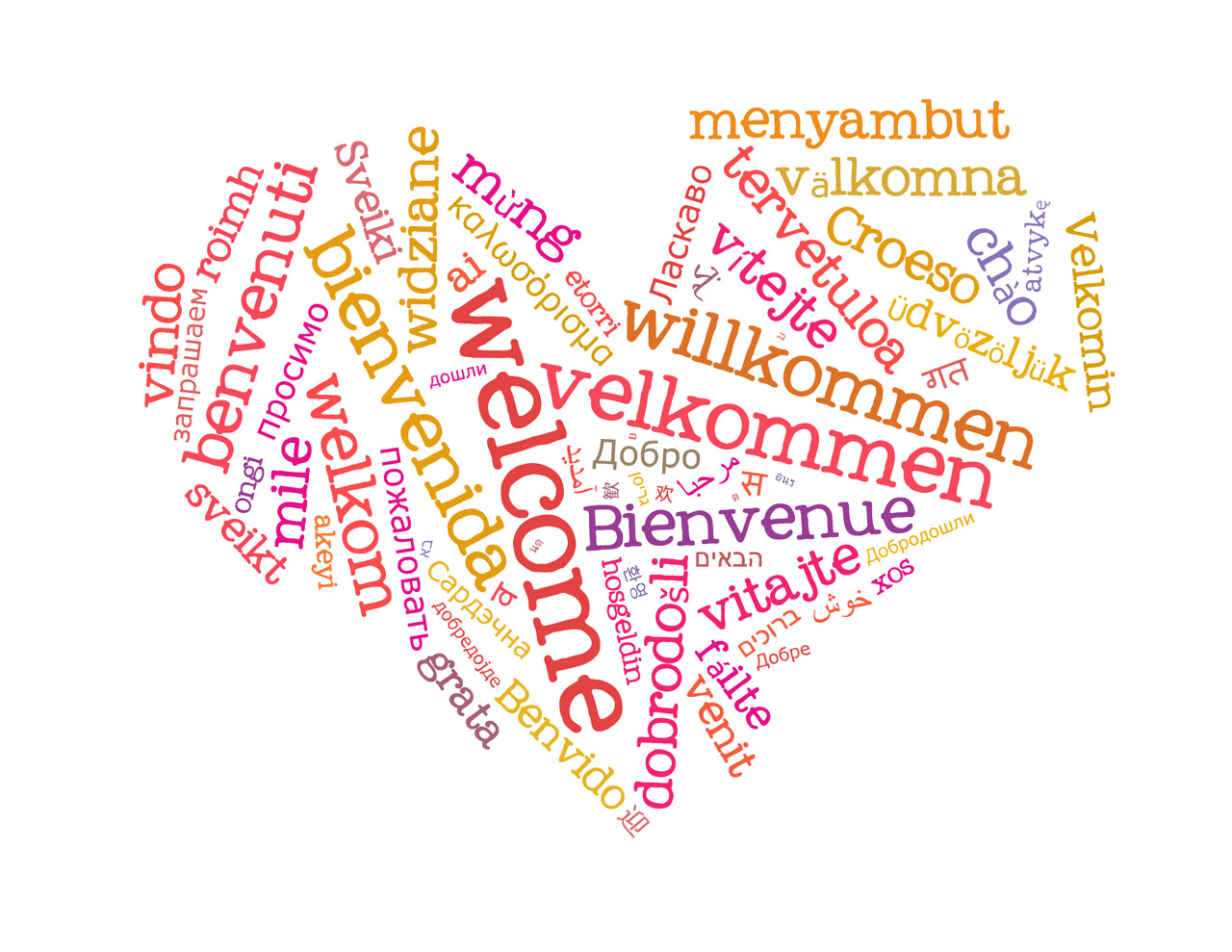 Welcome Prelude:  “We Three Kings” arr. Fred Bock  Call to Worship   The Doxology ♪ Praise God, from whom all blessings flow; Praise *Him, all creatures here below; Praise *Him above, ye heavenly host; Praise Father, Son, and Holy Ghost. Amen. “What Star Is This, with Beams so Bright “                                             Blue Hymnal No. 68Confession:  Holy and merciful God, in Your presence we confess our failure to be what You created us to be.  You alone know how often we have sinned in wandering from Your ways, in wasting Your gifts, in forgetting Your love.  By Your loving mercy, help us to live in Your light and abide in Your ways, for the sake of Jesus Christ our Savior.  [silent prayer & reflection; let the Holy Spirit identify any sin that needs confessing - offer it to God & let it go]Assurance of Pardon & Gloria Patri (Blue No. 579) 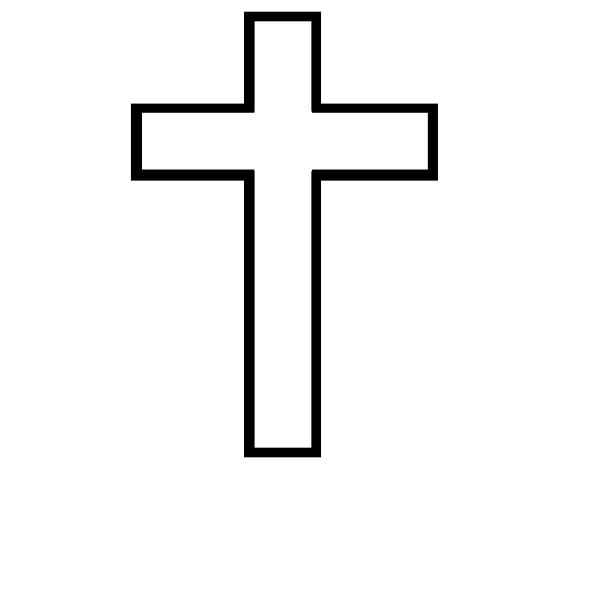 Glory be to the Father, and to the Son, and to the Holy Ghost.  As it was in the beginning, is now, and ever shall be, world without end. Amen. Amen